Как планировать свою деятельностьКак воспитывать волюКак решать мысленные задачиКак развивать свой умКак совершенствовать свои способностиТЕСТ «ГЕОМЕТРИЧЕСКИЕ ФИГУРЫ»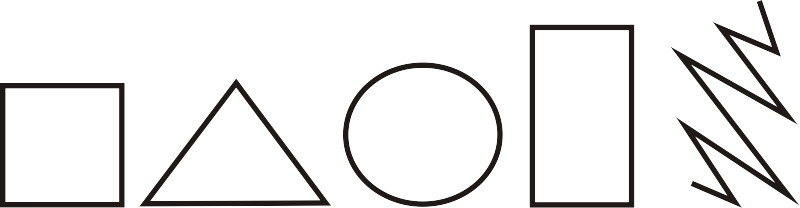 